ДЕНЬ СЕЛА с.ЕКАТЕРИНОВКА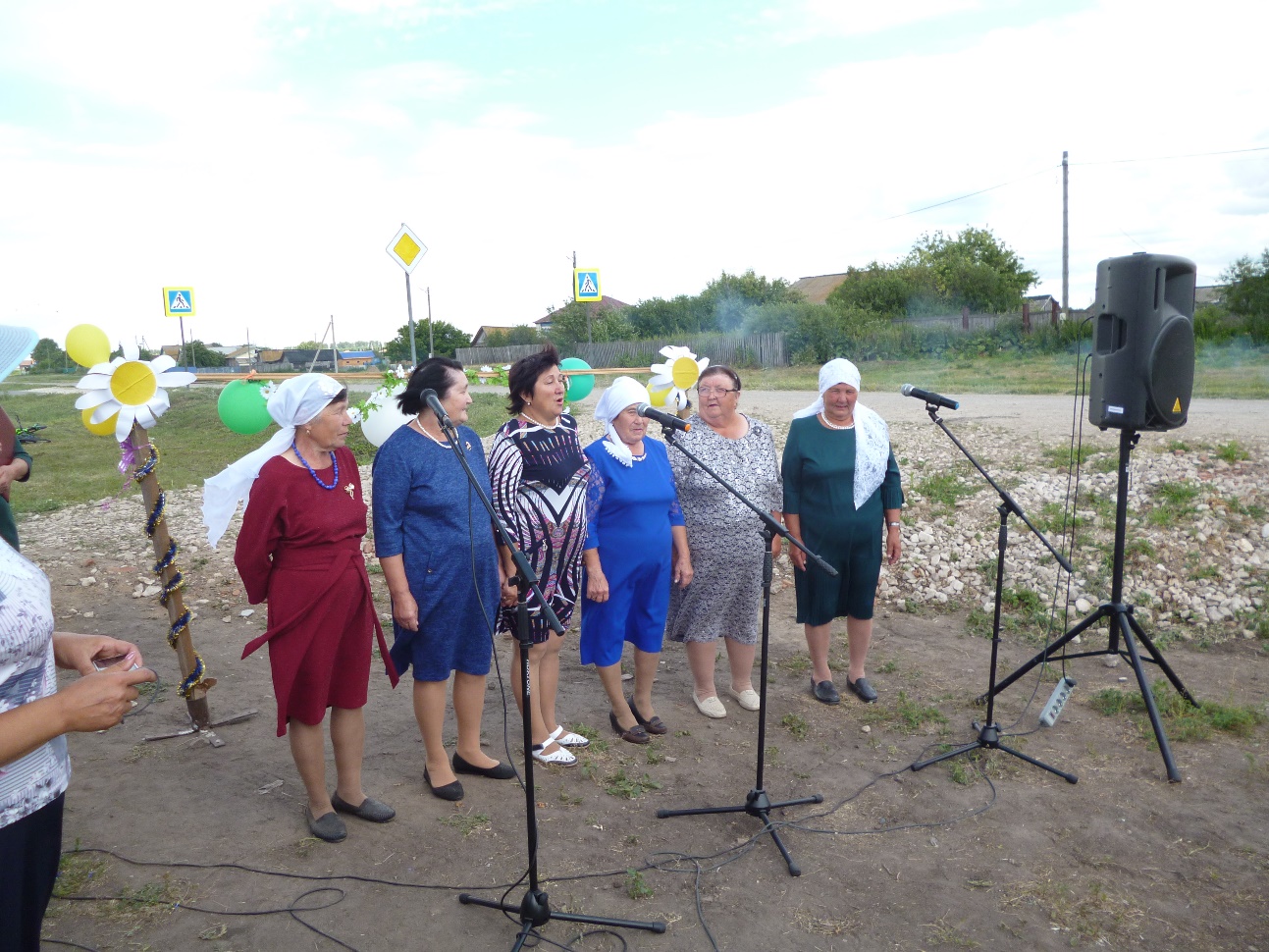 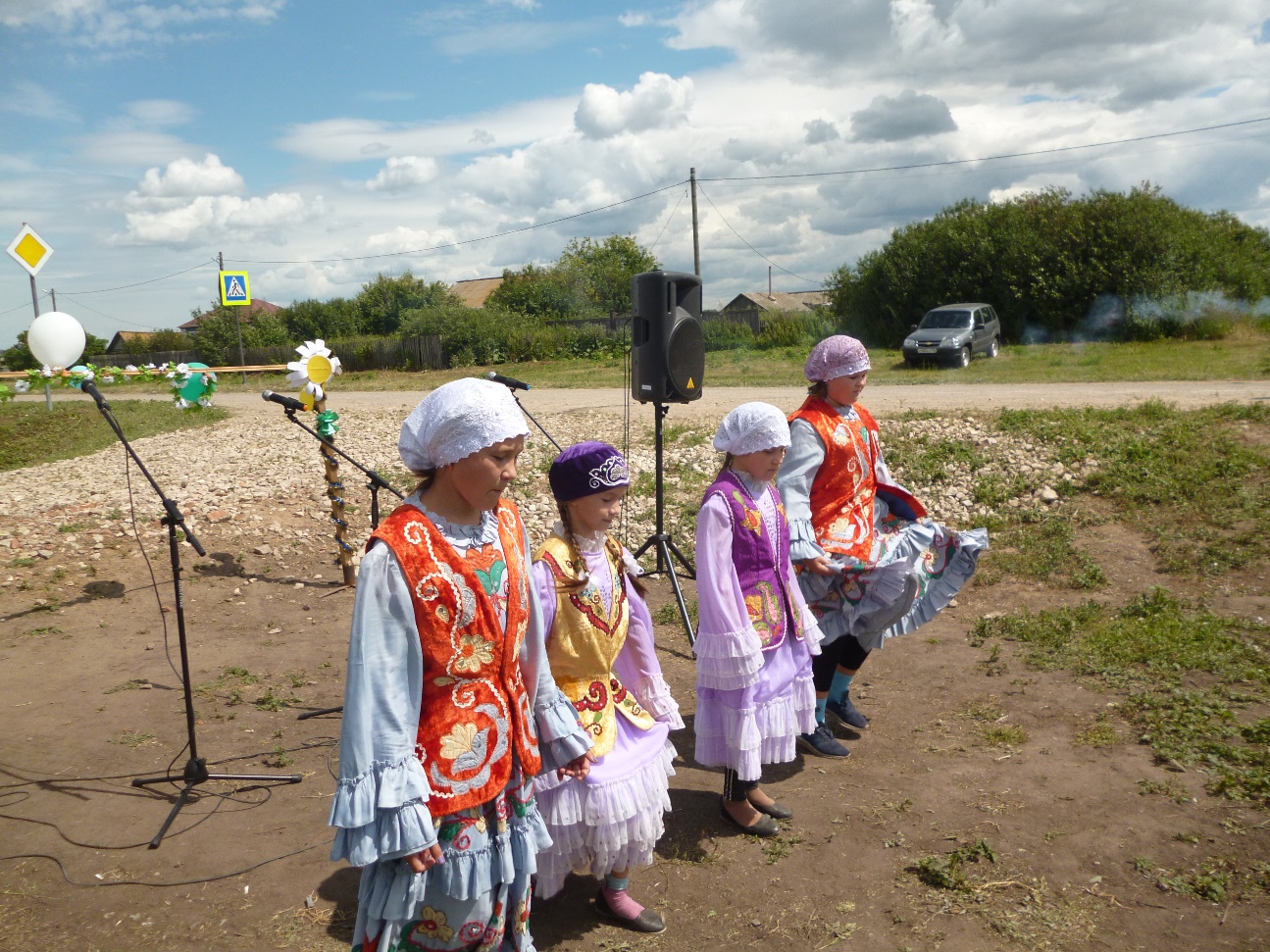 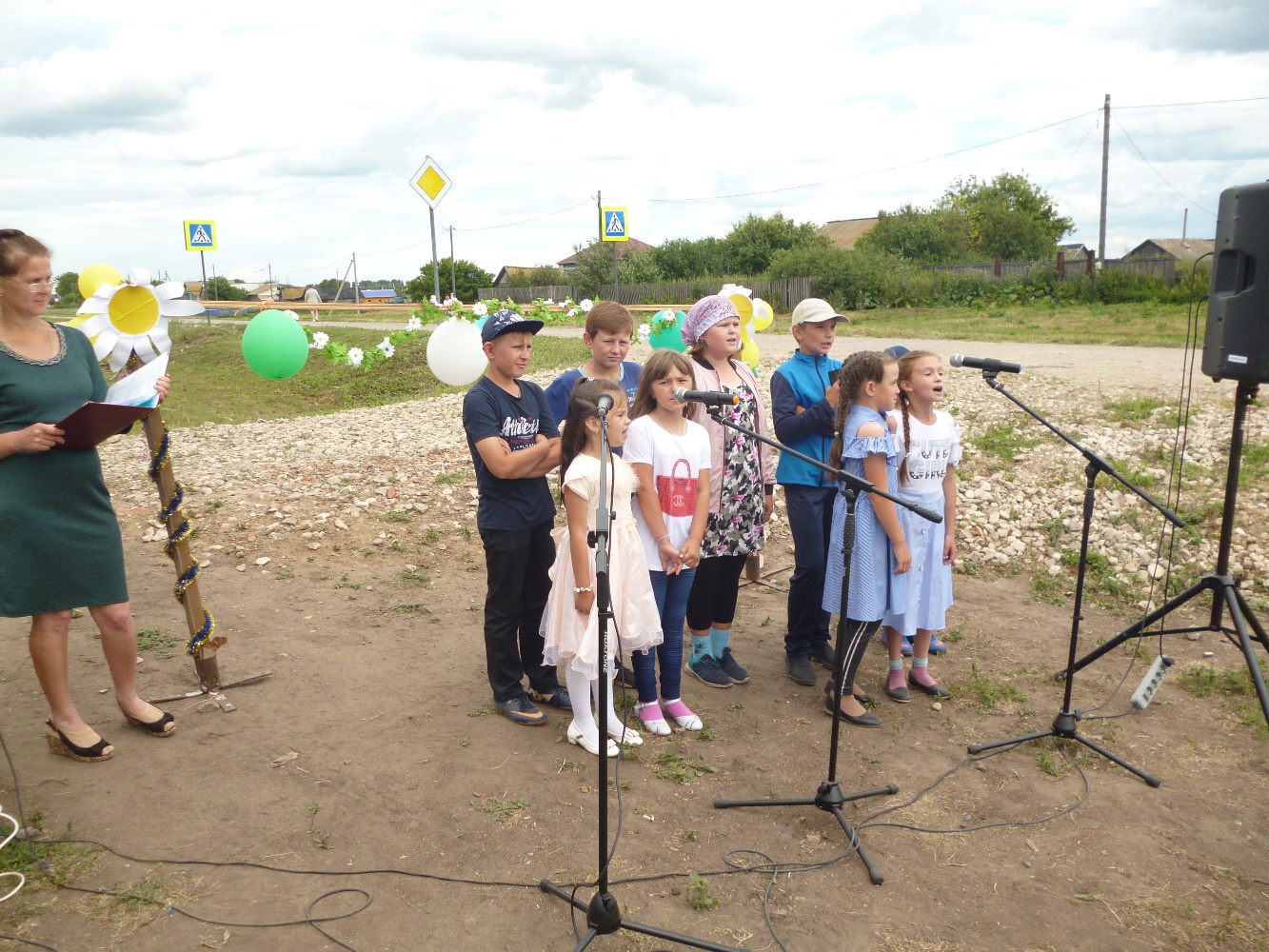 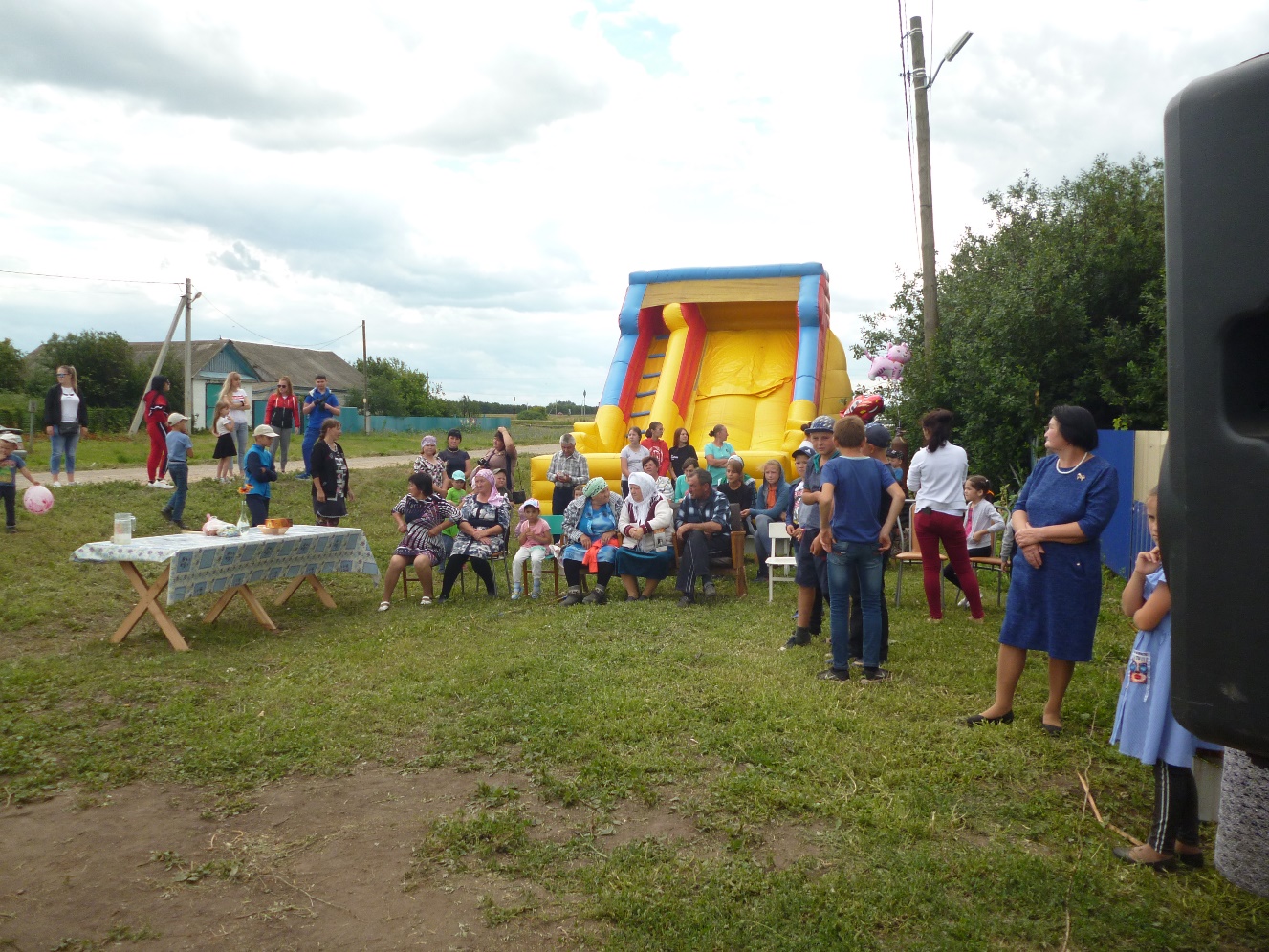 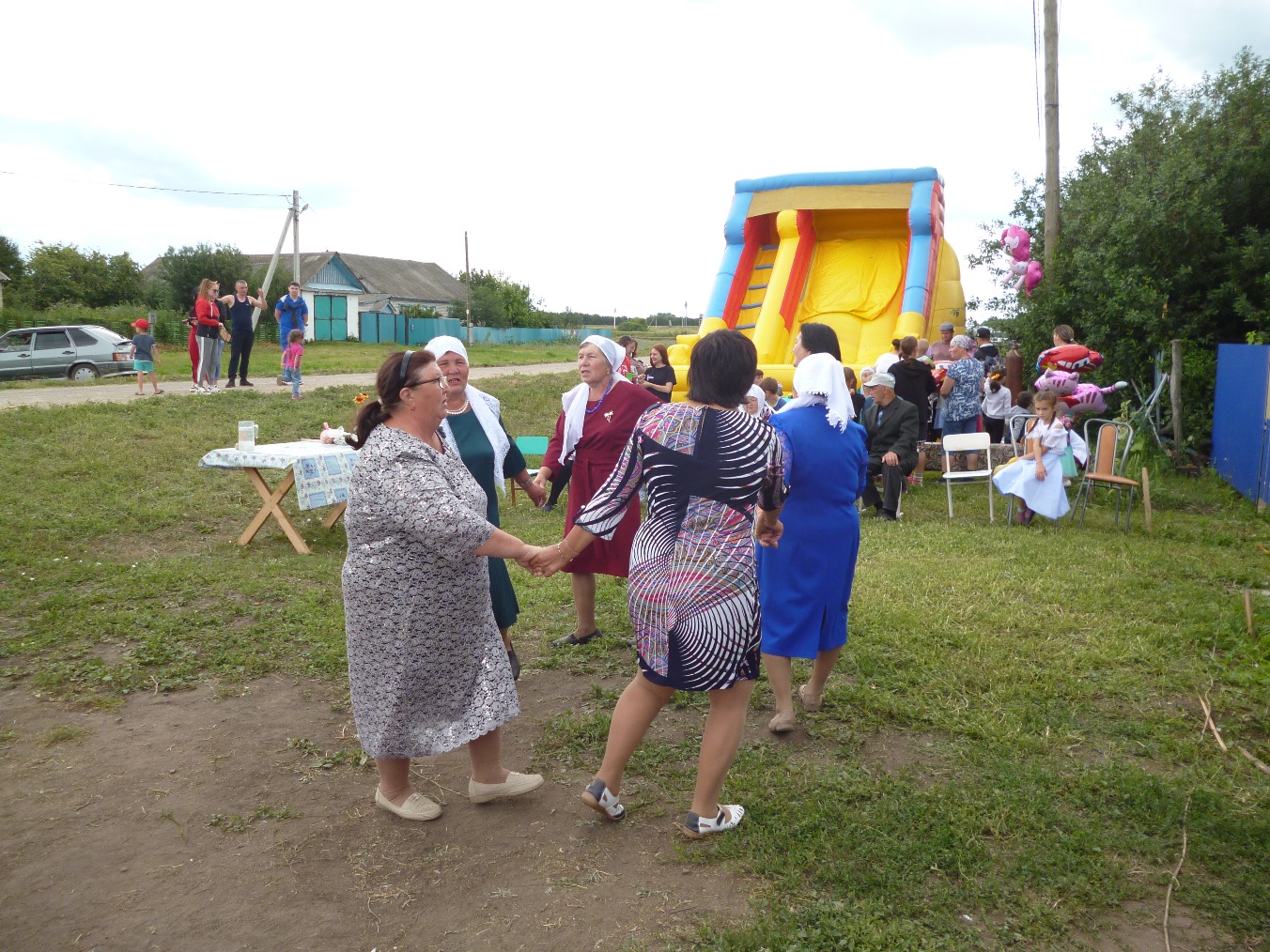 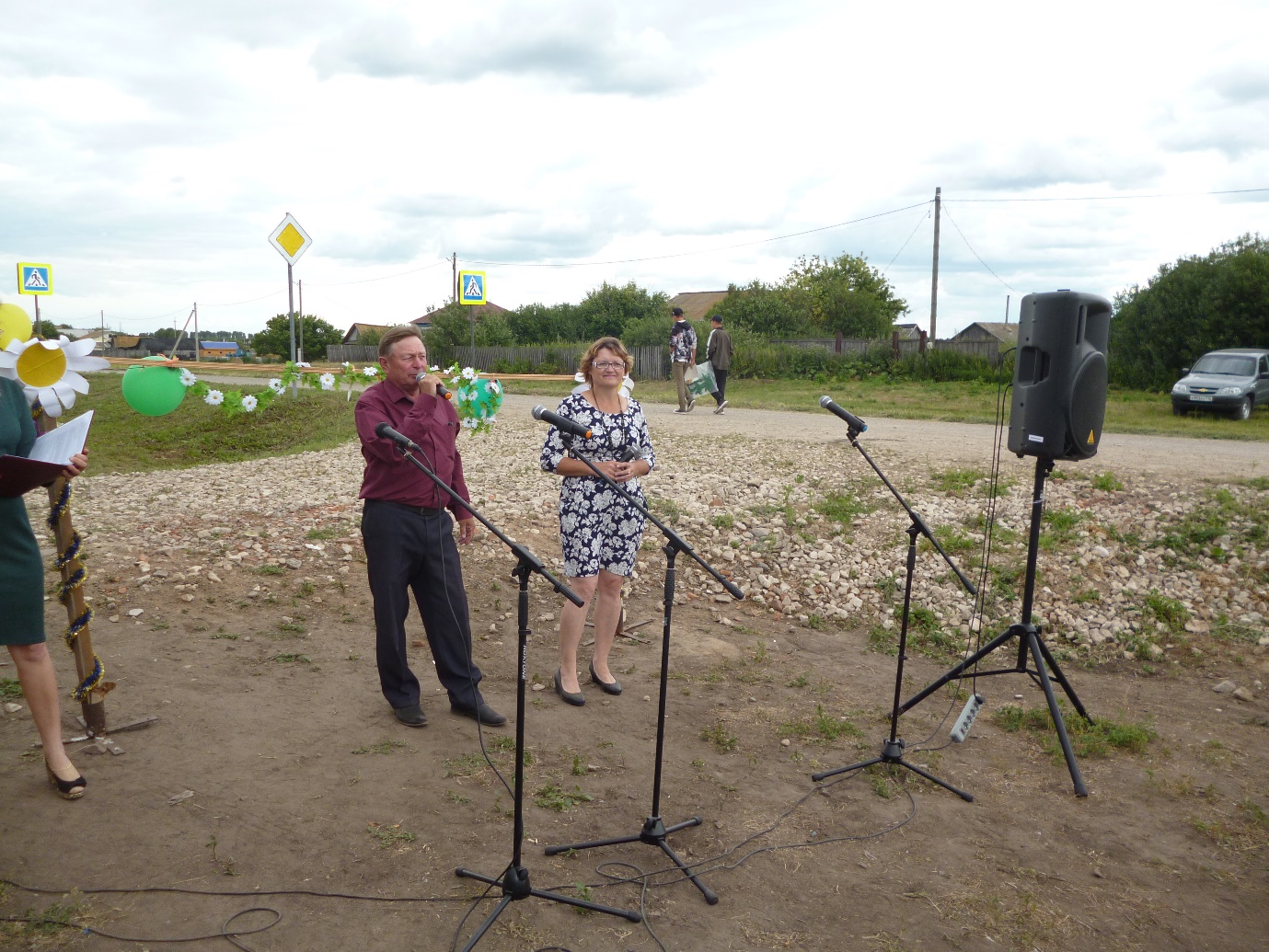 